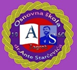 Osnovna škola dr. Ante Starčevića    Zagreb, Sv. Leopolda Mandića 55    Tel: 2851 – 615, 2852 – 351    Fax: 2950 – 606     E – mail: skola@os-astarcevica-zg.skole.hr  KLASA: 007-01/22-02/02URBROJ: 251-135/02-22-1                           ZAKLJUČCI SA 7. SJEDNICE ŠKOLSKOG ODBORADatum održavanja sjednice: 10.01.2022. god.Mjesto održavanja sjednice: Osnovna škola dr. Ante Starčevića (školska knjižnica)Vrijeme početka sjednice: 07,30 satiSjednici nazočni: Danijela Domitrović, predsjednica  Školskog odbora, predstavnica Učiteljskog vijećaTajana Uroić, zamjenica predsjednice Školskog odbora, predstavnica Učiteljskog vijećaMatej Bojanić, predstavnik Zbora radnikaMarija Orešić, predstavnica Vijeća roditeljaNazočni su također: Andrea Miškić, tajnica školeČlanovi Osnivača nisu nazočni zato što nisu imenovani.Ad 1. Nakon čitanja dnevnog reda, koji je jednoglasno prihvaćen, za zapisničara je predložena tajnica škole, Andrea Miškić.     Prijedlog je jednoglasno usvojen.Ad 2.Predsjednica Školskog odbora, Danijela Domitrović pitala je članove da li postoje primjedbe na zapisnik sa prošle, 6. sjednice Školskog odbora i nakon što je ustvrdila da nema primjedbi, zapisnik je usvojen.Ad 3.Školski odbor donio je sljedeći ZAKLJUČAK:        Na natječaj za ravnatelja OŠ dr. Ante Starčevića pristigla je samo jedna molba koja je potpuna i pravovremena. Kandidat ispunjava sve nužne uvjete i rang lista se sastoji od samo jednog kandidata – Nikice Mihaljevića.Ad 4. Nema pitanja ni prijedloga.   Sjednica je završena u 8,00 sati.Zapisničar                                                                                            Predsjednica Školskog odboraAndrea Miškić, mag. iur.                                                                     Danijela Domitrović, pedagog_______________                                                                                  _____________________